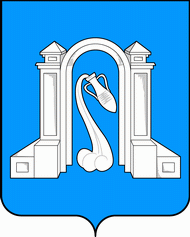 Совет муниципального образования город Горячий Ключпятый созывР Е Ш Е Н И Е18 июня  2015 г.                                                         № 412г. Горячий КлючО досрочном прекращении полномочий депутата Совета муниципального образования город Горячий Ключ И.А. ФедоровскогоВ  соответствии  с пунктом  2 части  10 статьи 40 Федерального закона от 6 октября 2003 года  № 131-ФЗ «Об общих принципах организации местного самоуправления в Российской Федерации», пунктом 2 части 7 статьи 26, статьей 27  Устава муниципального  образования   город Горячий  Ключ, рассмотрев заявление депутата Совета муниципального образования город Горячий Ключ  И.А. Федоровского об отставке по собственному желанию, Совет муниципального образования  город Горячий  Ключ р е ш и л: 1. Прекратить досрочно полномочия депутата Совета муниципального образования город Горячий Ключ пятого созыва Федоровского Ивана Алексеевича.2. Опубликовать данное решение в средствах массовой информации муниципального образования город Горячий Ключ.3. Решение вступает в силу со дня подписания.Председатель Советамуниципального образования город Горячий Ключ                                                                  С.Г. ШемяковЛИСТ СОГЛАСОВАНИЯпроекта решения Совета муниципального образованиягород Горячий Ключ от _________________ № _________ «О досрочном прекращении  полномочий депутата Совета муниципального образования город Горячий Ключ С.И. Куцова»Проект внесен:Председатель Совета муниципального образования город Горячий КлючС.Г. ШемяковПроект подготовлен:Правовое управлениеначальник правового управленияГ.Н. ГерасимчукПроект согласован:Главный специалист правового управленияИ.М. Головизнина